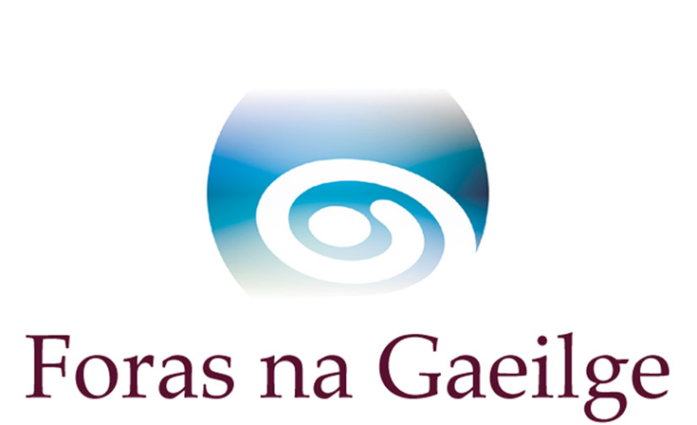 Scéim Miondeontas Cholmcillele haghaidh tionscnamh nó comhpháirtíocht le hAlbain a chur chun cinnUasmhéid maoinithe ar fáil €1,800/£1,566Spriocdháta meán lae an 11 Nollaig 2020Cúlra Is comhpháirtíocht é Colmcille idir Foras na Gaeilge in Éirinn agus Bòrd na Gàidhlig in Albain. Tá aidhm ag Colmcille caidreamh agus comhoibriú a chothú idir cainteoirí Ghaeilge na hÉireann agus cainteoirí Ghaeilge na hAlban, agus an dá phobal teanga a neartú.Tá trí scéim maoinithe ag Colmcille:An scéim miondeontas le taighde a dhéanamh agus le comhthionscnaimh a phleanáilAn scéim deontas le tionscadail a mhaoiniú (príomhscéim deontas Cholmcille)An scéim sparánachtaí le cuidiú le daoine Gaeilge na hAlban a fhoghlaimMá tá tú ag iarraidh tionscnamh a fhorbairt le comhpháirtí in Albain, nó a bhainfeas le Gaeilge na hAlban, tá an scéim miondeontas seo (scéim 1 thuas) ann le cuidiú le comhthionscnaimh agus comhpháirtíocht a fhorbairt. Nuair a bheidh an chomhpháirtíocht agus an plean tionscnaimh aontaithe faoin scéim miondeontas seo, is féidir iarratas a dhéanamh ar Scéim Deontas Cholmcille (scéim 2 thuas, príomhscéim deontas Cholmcille), a thugann  leibhéal tacaíochta níos airde, má bhíonn sin de dhíth.Má tá spéis agat iarratas a dhéanamh gabh chun cainte le hoifigigh Cholmcille ag Foras na Gaeilge sula líonfaidh foirm iarratais na scéime.Treoir d’iarratasóirí ar Scéim Miondeontas CholmcilleAn féidir liom cur isteach ar an scéim ?Tá an scéim oscailte do:eagraíochtaí in Éirinn agus in Albain atá ag iarraidh tionscnamh a fhorbairt le comhpháirtí sa tír eileeagraíochtaí atá ag cuardach comhpháirtí nó ag iarraidh comhpháirtíocht a dhéanamhduine aonair atá in ann tionscnamh comhpháirtíochta idir Éire agus Albain a chur i bhfeidhm le comhpháirtí sa tír eile:a mbeidh toradh fadtéarmach aira rachaidh chun leas mhórphobal Ghaeilge na hÉireann agus/nó Ghaeilge na hAlbanAn gá dom miondeontas a fháil roimh chur isteach ar phríomhscéim deontas Cholmcille ?Ní gá. Is deis é seo comhpháirtíocht láidir a bhunú roimh chur isteach ar phríomhscéim deontas Cholmcille, má cheaptar go mbeadh sin fiúntach. Cén cineál costais is féidir a chur san áireamh?Taisteal, lóistín agus cothú atá riachtanach le plean comhpháirtíochta a chur le chéile a léiríonn luach ar airgead agus atá réamhaontaithe le Foras na Gaeilge Ceardlanna nó oiliúint leis an tionscnamh a fhorbairtGníomhaíocht ar bith eile a bheadh fóirsteanach i dtuairim Fhoras na Gaeilge agus réamhaontaithe le Foras na GaeilgeCén obair atá le déanamh?  Taighde riachtanachPlean tionscnaimh a chomhaontú le comhpháirtí in Albain, nó in Éirinn más páirtí in Albain an t-iarratasóirPlean le haghaidh úsáid teanga a aontú le gur féidir Gaeilge na hÉireann agus Gaeilge na hAlban a úsáidCad é mar a dhéanfaidh Foras na Gaeilge measúnú ar iarratais?Déanfaidh Foras na Gaeilge measúnú ar iarratais de réir na gceisteanna seo:An bhfuil comhpháirtí agat in Albain, nó teagmháil déanta le comhpháirtí féideartha? Má tá, tabhair sonraí le do thoil (ainm, cur síos, seoladh, ríomhphost agus uimhir fóin)Cén toradh is mian leat a bhaint amach leis an mhiondeontas seo?Cad iad na spriocanna atá agat leis an obair seo faoin scéim miondeontas?Cén taighde atá déanta agat go dáta agus cad iad torthaí an taighde?Tabhair cuntas ar an obair atá le déanamh agus sceidealCén uair ba cheart an t-airgead a bheith caite ? Ba cheart an t-airgead a bheith caite agus an tuairisc a bheith istigh roimh dheireadh na bliana má dhéantar an t-iarratas idir Eanáir agus Meitheamh. Má dhéantar an t-iarratas idir Iúil agus Nollaig, is cóir an t-airgead a bheith caite agus an tuairisc a bheith istigh roimh shé mhí ón dáta atá ar an litir thairisceana.Cén uair a bheidh cinneadh ar fáil?Tá súil againn cinneadh a bheith ar fáil taobh istigh de shé seachtaine i ndiaidh an t-iarratas a bheith faighte againn. I gcás eagraíochtaí a bhfuil maoiniú suntasach acu ó Fhoras na Gaeilge cheana féin in 2019/2020, is féidir go mbeidh próiseas níos faide ann.